Parish of St Bernard’s, Burnage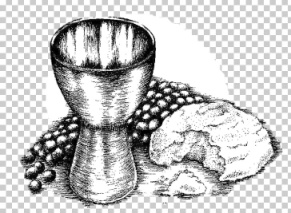 Sacrament of Reconciliation and First Holy Communion 2022Please read the following and then sign and date as shown. I understand that attendance is compulsory for all sessions and celebrations. I understand that it is my responsibility to ensure that my child attends Sunday Mass regularly.I undertake to help my child to prepare for the Sacrament through prayer, example, discussion and completion of tasks set as part of the Parish Programme.I understand that I will accompany my child and be part of the programme of Preparation.Signed_______________________________[parent / guardian]Date________________________ Name of ChildDate of BirthDate of BaptismWas your child baptised in this Parish?Yes / NoIf not, please give detailsHome AddressPostcodeTelephone numberHomeMobileName of Parents or  guardiansReligion of Parents or  guardiansEmail AddressContact name and number for emergency useName NumberWhich School does your child attend?PTODoes your child have any medical conditions or allergies of which we should be aware?YES[ Please give details]NODo you give permission for your child to receive first aid if required?YESNODo you attend Holy Mass in this Parish?Yes / No *If no, in which Parish do you worship?Why do you wish for your child to be prepared for the Sacrament of Reconciliation and Holy Communion?